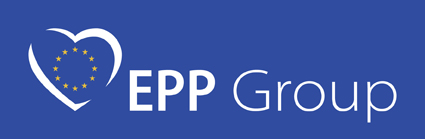 Asociácia UNIVERSUM v spolupráci s Konrad Adenauer Stiftung pod záštitou poslankyne európskeho parlamentuMUDr. Anny ZÁBORSKEJVás pozývajú na seminár„Vedomosti a zručnosti – predpoklad uplatnenia mladej generácie“ 20. - 21. 11. 2015 Piešťany, Hotel Piešťany (A.Trajana 2)20. 11. 2015  (piatok) 17.30 – 18.00   Prezentácia, ubytovanie18.00 – 19.00   Večera					19.00 – 19.15   Otvorenie       Dr. h. c., Ing. Ján Figeľ, PhD., podpredseda NR SR,      predseda KDH19.15 – 19.40   Politici verzus vzdelávací systém	                  Doc. Mgr. Martin Fronc, poslanec NR SR                                                    19.40 – 20.00   Zasahovanie Európskej Únie do právomocí  členských štátov                             v oblasti vzdelávania		      MUDr. Anna Záborská, poslankyňa EP 20.00 – 20.20    Výchova žiakov základných a stredných škôl  k podnikavostiDoc. Ing. Anna Neumannová, CSc., Ekonomická univerzita v Bratislave20.20 – 20.40    Odvaha pomáhať v škole (života)       PaedDr. Mária Čačková, riaditeľka CŠ sv. Cyrila a Metoda      v Košiciach20.40 – 21.20    Diskusia21.20 – 22.00    Práca v skupinách21. 11. 2015  (sobota)07.30 – 08.30   Raňajky 08.30 – 08.50   Duchovné zamyslenie  Mgr. Jozef Galovič, dekan-farár, farnosť Piešťany - sv. Cyrila      a Metoda 08.50 – 09.15   Úskalia vo vzdelávaní Rómov	 		      Mgr. Miroslava Szitová, podpredsedníčka KDH09.15 –  9.35    Aktuálna  legislatíva  v regionálnom školstve			    		     Ing. Mgr. Jana Brázdilová, DŠÚ Banská Bystrica09.35 – 10.00   Vedomosti a zručnosti (projekty) – predpoklad uplatnenia                           mladej generácieIng. Mária Panáčková, Ing. Agáta Danielovičová, SOŠ drevárska, Bratislava10.00 – 10.30   Diskusia10.30 – 11.00   Prestávka11.00 – 11.20   Prepojenie školy a praxe		  Miloš Moravčík, podpredseda KDH11.20 – 11.40   Umelecké vzdelávanie a kultúra školy  Mgr. Katarína Tuharská, ZUŠ Banská Štiavnica11.40 – 12.00   Vzdelanie a uplatnenie v živote	    	  Mgr. Elena Bieliková, zahraničná oblasť ZKPS12.00 – 12.30   Diskusia12.30 – 13.30   Obed13.30 – 14.15    Diskusia14.15 – 14.30   Závery––––––––––––––––––––––––––––––––––––––––––––––––––––––––––––––––-Organizačné pokyny:Účastníkom bude zabezpečené stravovanie, ubytovanie a cestovné (autobus, vlak 2. trieda). Dopravné spojenie: Mestskou hromadnou dopravouZo železničnej a Autobusovej stanice Piešťany k hotelu Piešťany presun autobusmi MHD č. 1, 3, 13 (smer Sídlisko A. Trajana = zastávka na vystúpenie).P r i h l á š k a  na seminár:„Vedomosti a zručnosti - predpoklad uplatnenia mladej generácie“20.-21. 11. 2015, PiešťanyMeno a priezvisko:...............................................................................................................................Adresa:...........................................................................................................................….........e-mail:............................................................................................................................…….....telefón, mobil:.........................................................................................................Mám záujem vystúpiť v diskusii na tému: ...............................................................….............................................................................................................................................................................................................................……......								.............................................									p o d p i sZáväznú prihlášku pošlite do 13. 11. 2015 na adresu:Zväzy – Združenie kresťanských pedagógov Slovenska	    Bajkalská 25, 821 08  B r a t i s l a v aalebo e-mailom na: zvazy@kdh.sk .